EINREICHFORMULARUmweltpreis 2016WACHSEN LASSEN!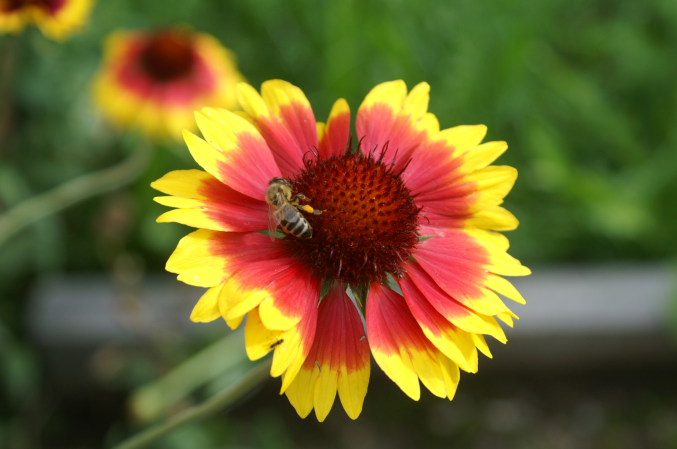 Lebendige Vielfalt in Kirche und GartenKontaktdaten:1.1. Angaben zur Pfarre/zum Pfarrverband:1.2. Ansprechperson: Name, Adresse, Telefonnummer, Emailadresse2. Projekttitel: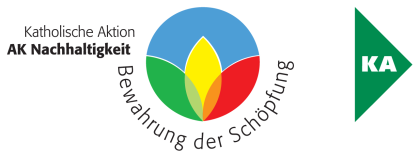 2.1. Kurzbeschreibung der Aktivitäten/des Projektes:Kommunikation: wer wurde wie informiert (Pfarre, Medien...)Einsenden bitte an: nachhaltigkeit@graz-seckau.at oder: Mag. Hemma Opis-Pieber, Bischofplatz 4, 8010 Graz. Weitere Informationen: http://akn.graz-seckau.at     Wichtig: Fotos und Medienbeiträge bitte mittels USB-Stick oder CD. 

Danke für‘s Mitmachen! 